知识产权与遗传资源、传统知识和民间文学艺术
政府间委员会第三十五届会议2018年3月19日至23日，日内瓦土著和当地社区专家小组通知秘书处编拟的文件1.	知识产权与遗传资源、传统知识和民间文学艺术政府间委员会（“委员会”）在第七届会议上议定：“紧接在委员会开始举行会议之前，先举行为期半天的专家小组报告会，由当地或土著社区的代表主持。”自2005年以来，在委员会召开每届会议之前，均举行过此种专家小组会议。2.	根据IGC的任务授权和2018-2019两年期的工作计划，下两届会议，即第三十五届和第三十六届会议，将侧重于遗传资源。第三十五届会议专家小组会议的主题因此是：“拟议的遗传资源相关专利公开要求：土著人民和当地社区的视角”，第三十六届会议专家小组会议的主题是：“与知识产权和遗传资源有关的实际措施：土著人民和当地社区的视角”。3.	附件中载有第三十五届会议专家小组会议的临时日程安排。［后接附件］专家小组临时日程安排[附件和文件完]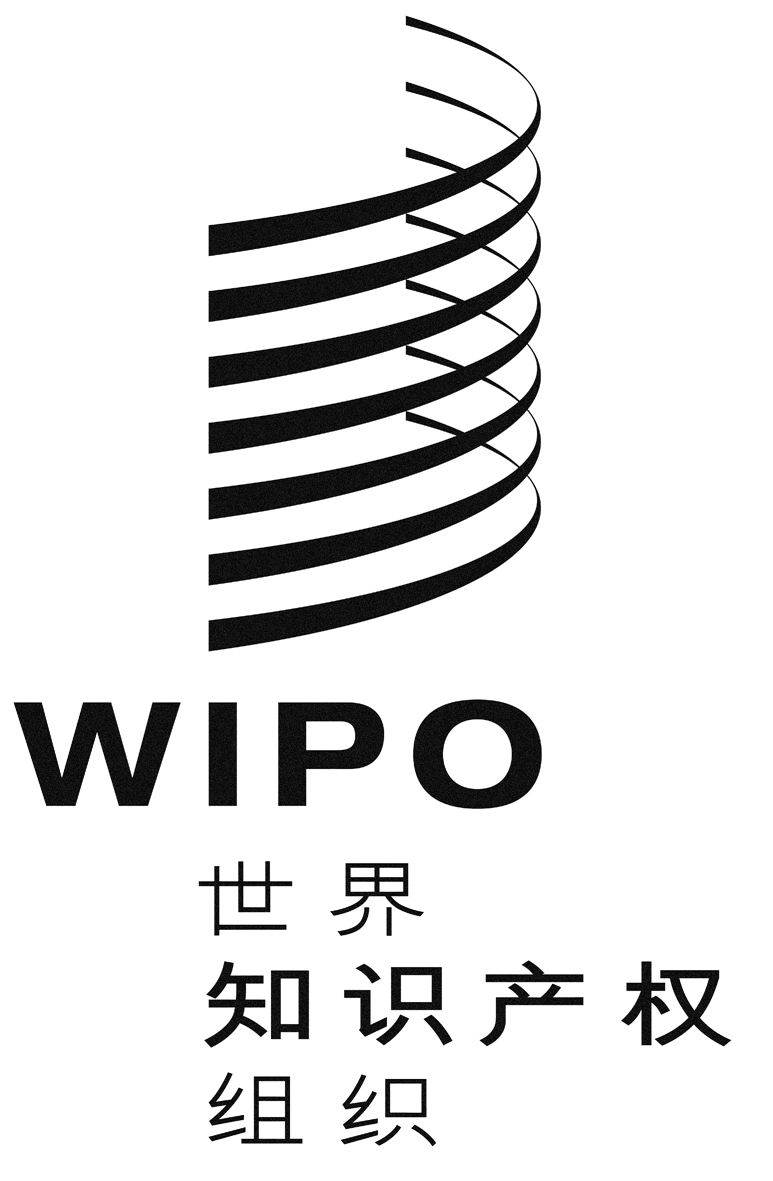 CWIPO/GRTKF/IC/35/inf/5 rev.WIPO/GRTKF/IC/35/inf/5 rev.WIPO/GRTKF/IC/35/inf/5 rev.原 文：英文原 文：英文原 文：英文日 期：2018年3月7日  日 期：2018年3月7日  日 期：2018年3月7日  2018年3月19日（星期一）11:00开幕主席——（待产权组织土著磋商论坛确定）11:00–11:20塞内加尔SEPCOM（卫生知识和社区实践）部负责人、Enda Health主任Ndiaga Sall先生11:20–11:40澳大利亚悉尼科技大学法律系博士研究生Neva Collings女士11:40–12:00玻利维亚多民族国艾马拉多学科研究中心艾马拉律师Q”apaj Conde Choque先生12:00–12:15自由讨论，专家小组闭幕